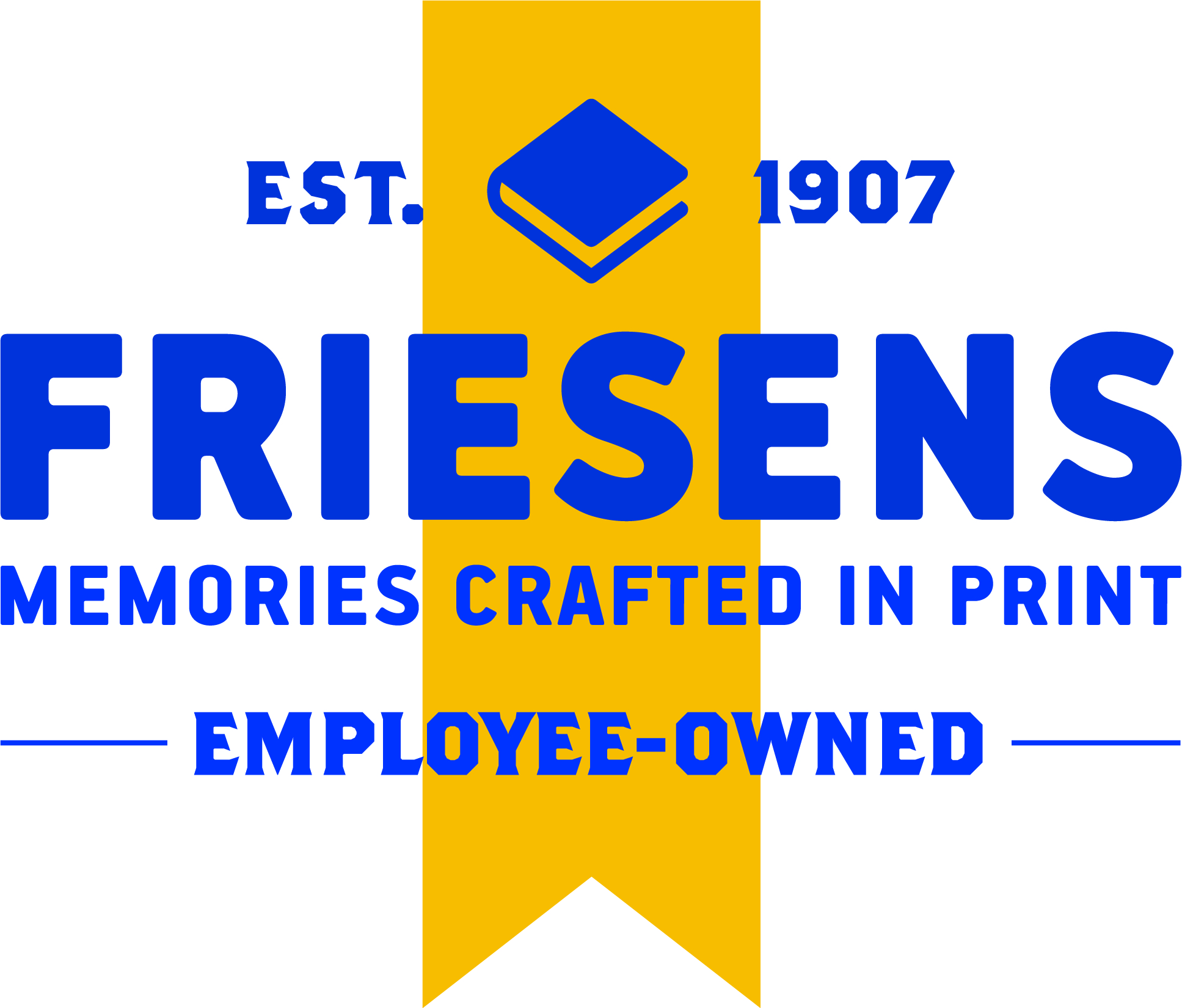 Social Distancing Yearbook Signing Party.Extraordinary times need creative solutions. Share this document template with your friends and teachers to gather their memories of you.This file is to be shared using Microsoft Word and a OneDrive account. Instructions to set up your pages: You have clicked the link provided and downloaded a copy of this file for your use.Now open the downloaded file and use the Save As feature to save the new file in your Microsoft OneDrive account as “Your Name Here - Yearbook Signature Pages”Share the file with friends; locate the share button on the top right corner of the Word window. There are options to consider. A safe way to share is to select share with “Specific people” and check off “Allow editing”.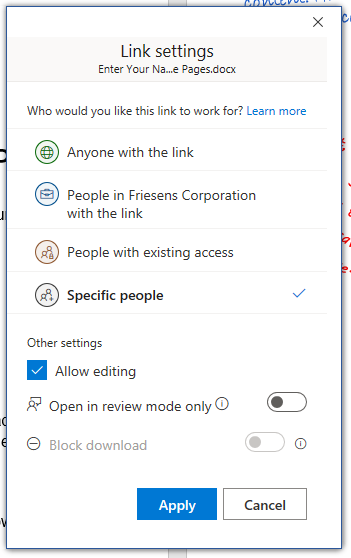 Your friends can now customize and leave their messages to you. When you're ready, print off your pages of messages and tuck them into your yearbook for safekeeping. Enjoy the memories each time you open your yearbook in the years to come.Instructions to sign pages:If you are signing pages someone has sent you; simply scroll down and follow the quick instructions provided in each message placeholder below. Respect everyone’s memories; please don’t edit others' messages.It’s that simple.